Análisis y argumento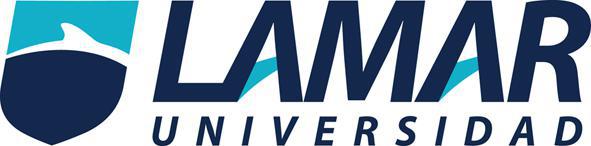 “El debate”Mtra. Laura Elizabeth Celis RincónAlumna: Martínez Sías María José17/11/16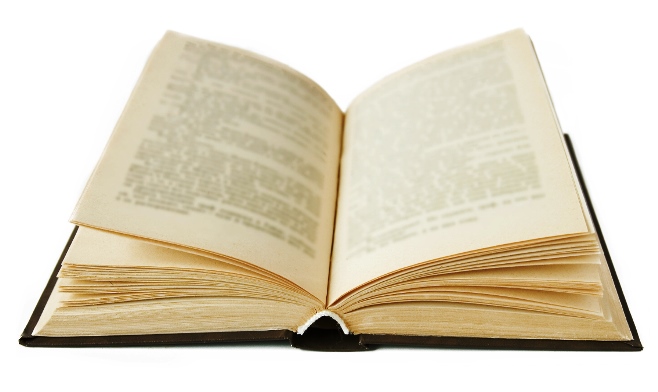 “La violencia en los programas de televisión son causa de bullying en las escuelas”Mis argumentosLos niños están totalmente expuestos a la violencia, pues la ven como algo normal y que sucede en la televisión. Deben prohibir o clasificar los programas televisivos acorde a la edad de las personas que ven televisión.Los padres deben actuar de manera inmediata al detectar conductas agresivas en su hijo(a).Las personas deben saber la importancia de las clasificaciones de cada programa.Se debe explicar a los niños que todo lo que sucede en la televisión es ficción y NO se debe repetir o imitar en la vida real, porque pueden causar algún daño.En las escuelas se debe tratar de erradicar las conductas de bullying.Todos debemos de actuar para la mejora de la calidad de los programas transmitidos por la televisión.¿Qué piensas que ocurrirá en un futuro con los programas televisivos?¿Crees que la violencia en la televisión puede influir en la conducta de los niños?¿Estás a favor de que los programas televisivos contengan violencia?¿Consideras la causa del bullying son los programas de televisión?¿Crees que se llague a erradicar el bullying en las escuelas?Si tú fueras padre de familia ¿dejarías a tus hijos ver programas violentos?¿Cuál crees que es la principal causa de que los programas de televisión contengan violencia?¿Consideras que los programas de televisión son educativos?¿Te gustaría que solo se transmitieran programas educativos?¿Crees que con este cambio, se erradicaría la violencia y el bullying?     ¿Los programas que contienen violencia son los mejores?¿La clasificación de las películas y programas es lo correcto en cuanto a la edad?Si un día tú quieres ver una película que contiene demasiada violencia, pero nadie puede cuidar a tus hijos ¿permitirías que la vieran contigo?¿Cuál sería tú opinión si el profesor de tu hijo pone una película muy violenta?¿Cómo reaccionarias?Bibliografía:http://www.elnuevodiario.com.ni/opinion/308194-violencia-television/